Application information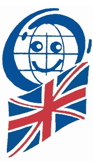 You can find our application form and brochure at http://www.bmegimnazium.hu/IBprogram/After you have completed and scanned all the necessary forms send them via a single email to either: gsmx9c@gmail.com or info@bmegimnazium.hu.  Please do not send a portion of the application. Once we have all the materials, we will email you to set up a time for the interview. Within five days of completing the interview, but most likely sooner, we will send out an email with two documents: 	 A letter of acceptance, provisional acceptance, or rejection.  If it is a letter of acceptance then congratulations.  If it is provisional, it will be written what needs to be done to be accepted to the program.  For example maintaining a level of performance, completing community service, not accumulating any absences etc.  A proposed course of studies:  This document will list the courses we can offer you.  There may be more than one, depending on the results of your application. Although we will send a letter of acceptance within two weeks of completing application, this will only become available in May.Sign and return the proposed course of studies.  You are now in the IB Program. We will follow this up with a payment information letter.  This will explain how to reserve a place.APPLICATIONfor the 2017/2018 IB Diploma Program at BME ISGSRolling AdmissionName:_____________________________________________Date of Birth:___________________Last finished grade:________________ in which school: __________________________________Email:_______________________________________ Telephone Number____________________Parent Email: _________________________________Parent Telephone Number_________________Your pre-selection of diploma courses: (there is no guarantee that they will be offered by the school).  Choose 3 course at Higher Level (HL) and three at Standard Level (SL)Group 1:__________________________________________________________at______(level)(Hungarian  Literature HL or SL, English  Language  and  Literature,  HL or SL, English Literature HL or SL, English Literature and Performance SL, Independent  Studies  in  Literature SL)Group 2:__________________________________________________________at _____(level)(English HL, French Ab Initio SL, French HL or SL, German Ab Initio SL, German  HL or SL, Spanish Ab Initio SL, Spanish HL or SL)Group 3:__________________________________________________________at____ _(level)(Business and Management HL or SL, Environmental Systems and Society HL or SL, History HL or SL)Group 4:__________________________________________________________at_____(level)(Mathematics HL or SL, Mathematical Studies SL)Group 5:__________________________________________________________at_____(level)(Biology HL or SL,  Chemistry at HL or SL , Computer Science SL, Environmental Systems and Society, Physics at HL or SL)Group 6:__________________________________________________________at_____(level)(choose 1 out of any of Groups 1-3, 5 either SL or HL)Documents to be emailed to Gordon MacLean, IB Coordinator, gsmx9c@gmail.com:Last school report (last two semesters’ transcript)EssayLetter of reference (for applicants from outside schools)________________________________________________Date and signature of parent or guardianEssay Topics for 2017 Applications:  Write an essay of 400 -700 words on one of the following topics: Describe someone you admire.Describe a belief, cause, or idea that has influenced your life.Describe a film or book that changed you.  How did it change you? Why did you become interested in a school or extracurricular activity or subject?Describe an important event in your life.Some Advice for Applying Most of the application is self- explanatory, but  just to make sure the application is a quality one, here is some advise about parts of the application. Letter of Reccomendation:  For this you should choose an adult with whom you have had a professional relationship:  a teacher, a coach, a mentor, etc.  If you are attending our school, you would still need to ask a teacher to do this. They should write a short letter containing the following: How long they have known you In what capacity they have been guiding you What is their opinion of the work they  have done with you What  they feel are your strengths. Include contact information Community Service:  This should be a short paragraph describing what you have done to help other people. Interview:  This is the last chance to learn about you.  The interview will focus on finding the best course selection for you and discovering how you can contribute to our school through courses and CAS.  It ranges from 15 to 30 minutes and there are at least two teachers.  We will not generally ask about content knowledge but rather about why you chose the subjects you chose at the level you did.  We often use essay as a base for what to discuss. 